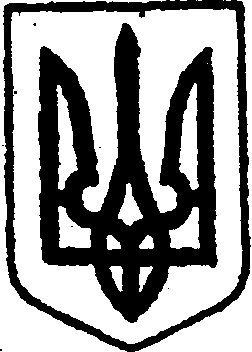 КИЇВСЬКА ОБЛАСТЬТЕТІЇВСЬКА МІСЬКА РАДАVІІІ СКЛИКАННЯ(Десята сесія)П Р О Е К Т   Р І Ш Е Н Н Я
     28.09.2021 р.                                                                             №    -10-VIIІПро повернення субвенції до державного бюджету в разі розірвання договору фінансового лізингуВідповідно до Бюджетного кодексу України, Постанови Кабінету Міністрів України від 11.08.2021 р. №883 «Питання надання субвенції з державного бюджету місцевим бюджетам на розвиток комунальної інфраструктури, у тому числі на придбання комунальної техніки» та згідно Порядку та умов, визначених даною Постановою, Тетіївська міська радаВ И Р І Ш И Л А:У разі отримання субвенції з державного бюджету на розвиток комунальної інфраструктури, у тому числі на придбання комунальної техніки та у разі розірвання уповноваженим банком договору фінансового лізингу на підставі несплати комунальним підприємством лізингових платежів, передбачених договором фінансового лізингу, субвенція підлягає поверненню заявником до державного бюджету в повному обсязі протягом трьох місяців з моменту розірвання договору фінансового лізингу.Контроль за виконанням рішення покласти на першого заступника міського голови Кизимишина В.Й., постійну комісію з питань планування, бюджету, фінансів та соціально-економічного розвитку міста (Кирилюк В.А.) та постійну комісію з питань торгівлі, житлово-комунального господарства, побутового обслуговування, громадського харчування, управління комунальною власністю, благоустрою, транспорту, зв’язку (Фармагей В.В.).Міський голова                                                    Богдан БАЛАГУРААркуш погодження 
проекту рішення Тетіївської міської ради 
«Про повернення субвенції до державного бюджету в разі розірвання договору фінансового лізингу»Перший заступник міського головиВ.Й. КизимишинНачальник юридичного відділуН.М. СкладенаСекретар радиН.Ф. ІванютаНачальник відділу житлово комунального господарства, надзвичайних ситуацій та цивільного захисту населенняП.В. Дем’янчукНачальник відділу економічного розвитку та інвестицій (виконавець)В.В. КарповичГолова комісії з питань планування, бюджету, фінансів та соціально- економічного розвитку містаВ.А. КирилюкГолова комісії з питань торгівлі, житлово-комунального господарства, побутового обслуговування, громадського харчування, управління комунальною власністю, благоустрою, транспорту, зв’язкуВ.В. Фармагей